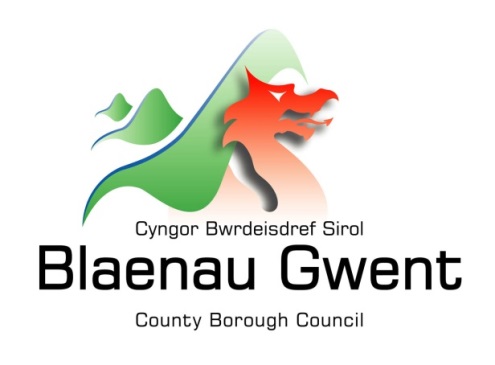 Hysbysiad Preifatrwydd – Gwasanaethau Datblygu – TreftadaethMae'r hysbysiad hwn yn egluro pa wybodaeth mae'r Cyngor ei hangen er mwyn rheoli’r amgylchedd hanesyddol a hybu treftadaeth.  Mae angen i'r Cyngor gasglu, storio a phrosesu gwybodaeth bersonol ynghylch adeiladau a strwythurau hanesyddol a digwyddiadau.  Mae'r Cyngor yn rhoi mesurau ar waith i warchod preifatrwydd unigolion ym mhob rhan o'r broses.Pwy sy'n gyfrifol am eich gwybodaeth? Caiff pob gwybodaeth bersonol ei dal a'i phrosesu gan Gyngor Bwrdeistref Sirol Blaenau Gwent yn unol â deddfwriaeth Diogelu Data. I gael gwybodaeth am rôl y Rheolydd Data, y Swyddog Diogelu Data a manylion cyswllt y Cyngor, edrychwch ar y dudalen 'Diogelu Data' ar wefan y Cyngor: https://blaenau-gwent.gov.uk/en/Council/data-protection-foi/data-protection-act/  Pa wybodaeth ydyn ni ei hangen? Mae’n bosibl y bydd  Cyngor Bwrdeistref Sirol Blaenau Gwent yn casglu’r wybodaeth ganlynol: Enw a chyfeiriadManylion Cyswllt gan gynnwys cyfeiriad e-bostGwybodaeth arall y gellwch ei chyflwyno fel rhano’r brosesByddwn yn defnyddio’r wybodaeth hon i reoli’r amgylchedd hanesyddol. Pam ein bod angen eich gwybodaeth? Rydym angen yr wybodaeth er mwyn cyflawni’n dyletswyddau o dan:Y Ddeddf Gynllunio (Adeiladau Rhestredig ac Ardaloedd Cadwraeth) 1990Deddf yr Amgylchedd Hanesyddol (Cymru) 2016Mae angen yr wybodaeth hon arnom er:Rheoli’r amgylchedd hanesyddolHyrwyddo’r amgylchedd hanesyddolMae’n bosibl y byddwn yn cysylltu â chi trwy ebost, ffôn eu bost.Gyda phwy fyddwn ni'n rhannu eich gwybodaeth? I alluogi'r Cyngor i brosesu eich cyfranogiad i’r broses a chydymffurfio â'n gofynion cyfreithiol, byddwn yn rhannu eich gwybodaeth gyda sefydliadau partner yn cynnwys:Yn fewnol o fewn Cyngor Blaenau Gwent ar gyfer dibenion busnes yn unigYmddiriedolaeth Archeolegol Morgannwg-GwentCadwDarparwyr gwasanaethau TGC - SRS (Shared Resource Service Wales)Beth yw'r sail gyfreithiol ar gyfer prosesu?Er mwyn cydymffurfio â'r GDPR, dim ond lle cyflawnir amod dan erthygl 6 y ddeddfwriaeth y caiff data personol ei brosesu.Yn yr achos hwn, y sail gyfreithiol ar gyfer prosesu yw:Rhwymedigaeth gyfreithiol sy'n ei gwneud yn ofynnol i ni brosesu eich gwybodaeth bersonolCyflawni tasg gyhoeddus, er enghraifft cyflawni ein rôl diogelu neu swyddogaeth cynllunio neu wasanaethau gwastraffPa mor hir fyddwn ni'n cadw eich gwybodaeth? Dim ond cyhyd ag sydd angen y bydd y Cyngor yn cadw eich gwybodaeth. Serch hynny, mae’n bosibl y ceir amgylchiadau lle y bydd angen inni gadw eich gwybodaeth am gyfnod hwy. Gellir cael manylion llawn am ba mor hir y bydd y Cyngor yn cadw eich gwybodaeth drwy gysylltu â'r Adran berthnasol sy'n gyfrifol am y gwasanaethau rydych eu hangen. Canolfan gyswllt y Cyngor: info@blaenau-gwent.gov.uk / 01495 311556.Rhoi gwybodaeth gywir Mae'n bwysig ein bod yn cadw gwybodaeth gywir a chyfredol amdanoch er mwyn asesu eich anghenion a darparu'r gwasanaethau priodol. Os oes unrhyw rai o'ch manylion wedi newid, neu y byddant yn newid yn y dyfodol, gofynnir i chi sicrhau eich bod yn dweud wrthym cyn gynted ag sy'n bosibl fel y gallwn ddiweddaru eich cofnodion.Mai 2018